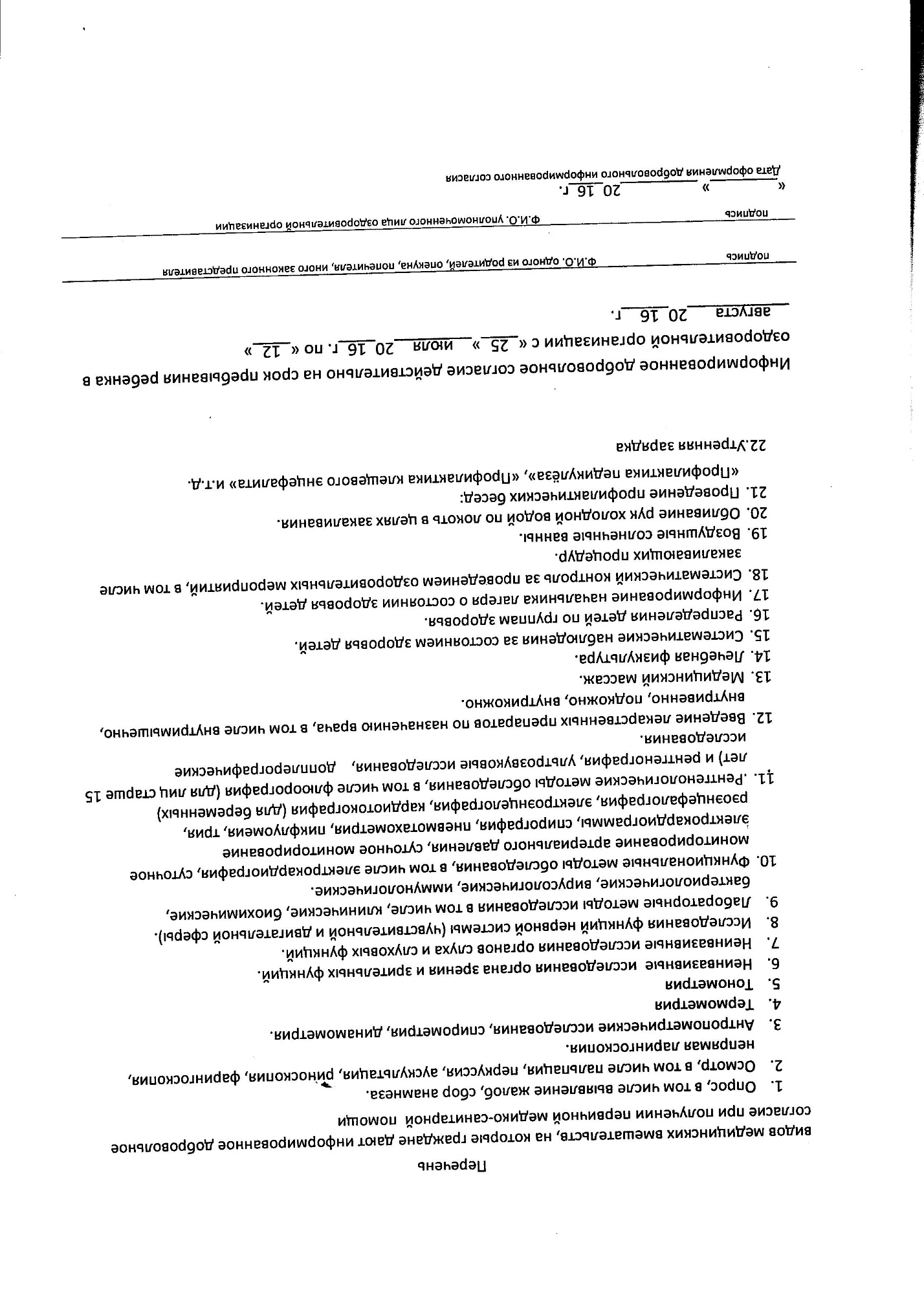 ___________________________________________________________________________________подпись                   Ф.И.О. одного из родителей, опекуна, попечителя, иного законного представителя___________________________________________________________________________________                                 подпись                   Ф.И.О. уполномоченного лица оздоровительной организации« ___ » _________________ 2023 г.Дата оформления добровольного информированного согласияПриложение №3Приложение №3к приказу департаментак приказу департаментаздравоохранения Тюменской областиздравоохранения Тюменской области«_17  » января 2013г. №   22«_17  » января 2013г. №   22Информированное добровольное согласие на медицинские вмешательства для получения первичной медико-санитарной, неотложной и скорой медицинской помощи в период пребывания в оздоровительной организацииИнформированное добровольное согласие на медицинские вмешательства для получения первичной медико-санитарной, неотложной и скорой медицинской помощи в период пребывания в оздоровительной организацииИнформированное добровольное согласие на медицинские вмешательства для получения первичной медико-санитарной, неотложной и скорой медицинской помощи в период пребывания в оздоровительной организацииИнформированное добровольное согласие на медицинские вмешательства для получения первичной медико-санитарной, неотложной и скорой медицинской помощи в период пребывания в оздоровительной организацииИнформированное добровольное согласие на медицинские вмешательства для получения первичной медико-санитарной, неотложной и скорой медицинской помощи в период пребывания в оздоровительной организацииИнформированное добровольное согласие на медицинские вмешательства для получения первичной медико-санитарной, неотложной и скорой медицинской помощи в период пребывания в оздоровительной организацииИнформированное добровольное согласие на медицинские вмешательства для получения первичной медико-санитарной, неотложной и скорой медицинской помощи в период пребывания в оздоровительной организацииИнформированное добровольное согласие на медицинские вмешательства для получения первичной медико-санитарной, неотложной и скорой медицинской помощи в период пребывания в оздоровительной организацииИнформированное добровольное согласие на медицинские вмешательства для получения первичной медико-санитарной, неотложной и скорой медицинской помощи в период пребывания в оздоровительной организацииЯ,Ф.И.О. одного из родителей, опекуна, иного законного представителяФ.И.О. одного из родителей, опекуна, иного законного представителяФ.И.О. одного из родителей, опекуна, иного законного представителяФ.И.О. одного из родителей, опекуна, иного законного представителяФ.И.О. одного из родителей, опекуна, иного законного представителяФ.И.О. одного из родителей, опекуна, иного законного представителяФ.И.О. одного из родителей, опекуна, иного законного представителяФ.И.О. одного из родителей, опекуна, иного законного представителя«_________»__________________«_________»__________________«_________»__________________«_________»__________________«_________»_________________________г. рождения_______г. рождения_______г. рожденияПроживающий (-ая) по адресу:Проживающий (-ая) по адресу:Проживающий (-ая) по адресу:Проживающий (-ая) по адресу:адрес одного из родителей. опекуна, попечителя, иного законного представителяадрес одного из родителей. опекуна, попечителя, иного законного представителяадрес одного из родителей. опекуна, попечителя, иного законного представителяадрес одного из родителей. опекуна, попечителя, иного законного представителяадрес одного из родителей. опекуна, попечителя, иного законного представителяконтактный телефонконтактный телефонконтактный телефонконтактный телефонконтактный телефонконтактный телефонконтактный телефонконтактный телефонконтактный телефонДаю добровольное информированное согласие на проведение медицинских вмешательств моему ребенкуДаю добровольное информированное согласие на проведение медицинских вмешательств моему ребенкуДаю добровольное информированное согласие на проведение медицинских вмешательств моему ребенкуДаю добровольное информированное согласие на проведение медицинских вмешательств моему ребенкуДаю добровольное информированное согласие на проведение медицинских вмешательств моему ребенкуДаю добровольное информированное согласие на проведение медицинских вмешательств моему ребенкуДаю добровольное информированное согласие на проведение медицинских вмешательств моему ребенкуДаю добровольное информированное согласие на проведение медицинских вмешательств моему ребенкуДаю добровольное информированное согласие на проведение медицинских вмешательств моему ребенкуФ.И.О. ребенка, от имени которого, выступает законный представительФ.И.О. ребенка, от имени которого, выступает законный представительФ.И.О. ребенка, от имени которого, выступает законный представительФ.И.О. ребенка, от имени которого, выступает законный представительФ.И.О. ребенка, от имени которого, выступает законный представительФ.И.О. ребенка, от имени которого, выступает законный представительФ.И.О. ребенка, от имени которого, выступает законный представительФ.И.О. ребенка, от имени которого, выступает законный представительФ.И.О. ребенка, от имени которого, выступает законный представитель«______»  _______________________ _________г. рождения, чьим законным представителем я являюсь,«______»  _______________________ _________г. рождения, чьим законным представителем я являюсь,«______»  _______________________ _________г. рождения, чьим законным представителем я являюсь,«______»  _______________________ _________г. рождения, чьим законным представителем я являюсь,«______»  _______________________ _________г. рождения, чьим законным представителем я являюсь,«______»  _______________________ _________г. рождения, чьим законным представителем я являюсь,«______»  _______________________ _________г. рождения, чьим законным представителем я являюсь,«______»  _______________________ _________г. рождения, чьим законным представителем я являюсь,«______»  _______________________ _________г. рождения, чьим законным представителем я являюсь,Проживающего по адресу:Проживающего по адресу:Проживающего по адресу:фактический адрес проживания ребенкафактический адрес проживания ребенкафактический адрес проживания ребенкафактический адрес проживания ребенкафактический адрес проживания ребенкафактический адрес проживания ребенкаПри оказании первичной медико-санитарной, неотложной и скорой медицинской помощи в оздоровительной и медицинской организации.Я ознакомлен с перечнем видов медицинских вмешательств, на которые граждане дают информированное добровольное согласие для получения первичной медико-санитарной помощи в доступной для меня форме, а так же уведомлен в том, что при оказании неотложной и скорой медицинской помощи я буду информирован по указанному выше телефону. В случае невозможности связаться со мной и при возникновении угрозы жизни моему ребенку решение об объеме и виде медицинского вмешательства определяют врачи медицинской организации. В доступной для меня форме мне даны разъяснения о целях, порядке оказания медицинской помощи.В случае моего отсутствия уполномочиваю присутствовать при оказании медицинской помощи моему ребенку, чьим законным представителем я являюсь, медицинскому работнику оздоровительной организации.Информированное добровольное согласие действительно на срок пребывания ребенка в оздоровительной организации с «01»июня 2023г. по «22» июня 2023г.При оказании первичной медико-санитарной, неотложной и скорой медицинской помощи в оздоровительной и медицинской организации.Я ознакомлен с перечнем видов медицинских вмешательств, на которые граждане дают информированное добровольное согласие для получения первичной медико-санитарной помощи в доступной для меня форме, а так же уведомлен в том, что при оказании неотложной и скорой медицинской помощи я буду информирован по указанному выше телефону. В случае невозможности связаться со мной и при возникновении угрозы жизни моему ребенку решение об объеме и виде медицинского вмешательства определяют врачи медицинской организации. В доступной для меня форме мне даны разъяснения о целях, порядке оказания медицинской помощи.В случае моего отсутствия уполномочиваю присутствовать при оказании медицинской помощи моему ребенку, чьим законным представителем я являюсь, медицинскому работнику оздоровительной организации.Информированное добровольное согласие действительно на срок пребывания ребенка в оздоровительной организации с «01»июня 2023г. по «22» июня 2023г.При оказании первичной медико-санитарной, неотложной и скорой медицинской помощи в оздоровительной и медицинской организации.Я ознакомлен с перечнем видов медицинских вмешательств, на которые граждане дают информированное добровольное согласие для получения первичной медико-санитарной помощи в доступной для меня форме, а так же уведомлен в том, что при оказании неотложной и скорой медицинской помощи я буду информирован по указанному выше телефону. В случае невозможности связаться со мной и при возникновении угрозы жизни моему ребенку решение об объеме и виде медицинского вмешательства определяют врачи медицинской организации. В доступной для меня форме мне даны разъяснения о целях, порядке оказания медицинской помощи.В случае моего отсутствия уполномочиваю присутствовать при оказании медицинской помощи моему ребенку, чьим законным представителем я являюсь, медицинскому работнику оздоровительной организации.Информированное добровольное согласие действительно на срок пребывания ребенка в оздоровительной организации с «01»июня 2023г. по «22» июня 2023г.При оказании первичной медико-санитарной, неотложной и скорой медицинской помощи в оздоровительной и медицинской организации.Я ознакомлен с перечнем видов медицинских вмешательств, на которые граждане дают информированное добровольное согласие для получения первичной медико-санитарной помощи в доступной для меня форме, а так же уведомлен в том, что при оказании неотложной и скорой медицинской помощи я буду информирован по указанному выше телефону. В случае невозможности связаться со мной и при возникновении угрозы жизни моему ребенку решение об объеме и виде медицинского вмешательства определяют врачи медицинской организации. В доступной для меня форме мне даны разъяснения о целях, порядке оказания медицинской помощи.В случае моего отсутствия уполномочиваю присутствовать при оказании медицинской помощи моему ребенку, чьим законным представителем я являюсь, медицинскому работнику оздоровительной организации.Информированное добровольное согласие действительно на срок пребывания ребенка в оздоровительной организации с «01»июня 2023г. по «22» июня 2023г.При оказании первичной медико-санитарной, неотложной и скорой медицинской помощи в оздоровительной и медицинской организации.Я ознакомлен с перечнем видов медицинских вмешательств, на которые граждане дают информированное добровольное согласие для получения первичной медико-санитарной помощи в доступной для меня форме, а так же уведомлен в том, что при оказании неотложной и скорой медицинской помощи я буду информирован по указанному выше телефону. В случае невозможности связаться со мной и при возникновении угрозы жизни моему ребенку решение об объеме и виде медицинского вмешательства определяют врачи медицинской организации. В доступной для меня форме мне даны разъяснения о целях, порядке оказания медицинской помощи.В случае моего отсутствия уполномочиваю присутствовать при оказании медицинской помощи моему ребенку, чьим законным представителем я являюсь, медицинскому работнику оздоровительной организации.Информированное добровольное согласие действительно на срок пребывания ребенка в оздоровительной организации с «01»июня 2023г. по «22» июня 2023г.При оказании первичной медико-санитарной, неотложной и скорой медицинской помощи в оздоровительной и медицинской организации.Я ознакомлен с перечнем видов медицинских вмешательств, на которые граждане дают информированное добровольное согласие для получения первичной медико-санитарной помощи в доступной для меня форме, а так же уведомлен в том, что при оказании неотложной и скорой медицинской помощи я буду информирован по указанному выше телефону. В случае невозможности связаться со мной и при возникновении угрозы жизни моему ребенку решение об объеме и виде медицинского вмешательства определяют врачи медицинской организации. В доступной для меня форме мне даны разъяснения о целях, порядке оказания медицинской помощи.В случае моего отсутствия уполномочиваю присутствовать при оказании медицинской помощи моему ребенку, чьим законным представителем я являюсь, медицинскому работнику оздоровительной организации.Информированное добровольное согласие действительно на срок пребывания ребенка в оздоровительной организации с «01»июня 2023г. по «22» июня 2023г.При оказании первичной медико-санитарной, неотложной и скорой медицинской помощи в оздоровительной и медицинской организации.Я ознакомлен с перечнем видов медицинских вмешательств, на которые граждане дают информированное добровольное согласие для получения первичной медико-санитарной помощи в доступной для меня форме, а так же уведомлен в том, что при оказании неотложной и скорой медицинской помощи я буду информирован по указанному выше телефону. В случае невозможности связаться со мной и при возникновении угрозы жизни моему ребенку решение об объеме и виде медицинского вмешательства определяют врачи медицинской организации. В доступной для меня форме мне даны разъяснения о целях, порядке оказания медицинской помощи.В случае моего отсутствия уполномочиваю присутствовать при оказании медицинской помощи моему ребенку, чьим законным представителем я являюсь, медицинскому работнику оздоровительной организации.Информированное добровольное согласие действительно на срок пребывания ребенка в оздоровительной организации с «01»июня 2023г. по «22» июня 2023г.При оказании первичной медико-санитарной, неотложной и скорой медицинской помощи в оздоровительной и медицинской организации.Я ознакомлен с перечнем видов медицинских вмешательств, на которые граждане дают информированное добровольное согласие для получения первичной медико-санитарной помощи в доступной для меня форме, а так же уведомлен в том, что при оказании неотложной и скорой медицинской помощи я буду информирован по указанному выше телефону. В случае невозможности связаться со мной и при возникновении угрозы жизни моему ребенку решение об объеме и виде медицинского вмешательства определяют врачи медицинской организации. В доступной для меня форме мне даны разъяснения о целях, порядке оказания медицинской помощи.В случае моего отсутствия уполномочиваю присутствовать при оказании медицинской помощи моему ребенку, чьим законным представителем я являюсь, медицинскому работнику оздоровительной организации.Информированное добровольное согласие действительно на срок пребывания ребенка в оздоровительной организации с «01»июня 2023г. по «22» июня 2023г.При оказании первичной медико-санитарной, неотложной и скорой медицинской помощи в оздоровительной и медицинской организации.Я ознакомлен с перечнем видов медицинских вмешательств, на которые граждане дают информированное добровольное согласие для получения первичной медико-санитарной помощи в доступной для меня форме, а так же уведомлен в том, что при оказании неотложной и скорой медицинской помощи я буду информирован по указанному выше телефону. В случае невозможности связаться со мной и при возникновении угрозы жизни моему ребенку решение об объеме и виде медицинского вмешательства определяют врачи медицинской организации. В доступной для меня форме мне даны разъяснения о целях, порядке оказания медицинской помощи.В случае моего отсутствия уполномочиваю присутствовать при оказании медицинской помощи моему ребенку, чьим законным представителем я являюсь, медицинскому работнику оздоровительной организации.Информированное добровольное согласие действительно на срок пребывания ребенка в оздоровительной организации с «01»июня 2023г. по «22» июня 2023г.подписьподписьФ.И.О. одного из родителей, опекуна, попечителя, иного законного представителяФ.И.О. одного из родителей, опекуна, попечителя, иного законного представителяФ.И.О. одного из родителей, опекуна, попечителя, иного законного представителяФ.И.О. одного из родителей, опекуна, попечителя, иного законного представителяФ.И.О. одного из родителей, опекуна, попечителя, иного законного представителяФ.И.О. одного из родителей, опекуна, попечителя, иного законного представителяФ.И.О. одного из родителей, опекуна, попечителя, иного законного представителяподписьподписьФ.И.О. уполномоченного лица оздоровительной организацииФ.И.О. уполномоченного лица оздоровительной организацииФ.И.О. уполномоченного лица оздоровительной организацииФ.И.О. уполномоченного лица оздоровительной организацииФ.И.О. уполномоченного лица оздоровительной организацииФ.И.О. уполномоченного лица оздоровительной организацииФ.И.О. уполномоченного лица оздоровительной организации«________» _________2023г.«________» _________2023г.«________» _________2023г.«________» _________2023г.«________» _________2023г.«________» _________2023г.  Дата оформления добровольного информированного согласия  Дата оформления добровольного информированного согласия  Дата оформления добровольного информированного согласия  Дата оформления добровольного информированного согласия  Дата оформления добровольного информированного согласия  Дата оформления добровольного информированного согласия